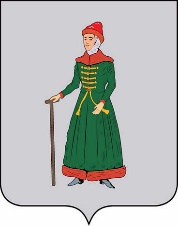 АДМИНИСТРАЦИЯСТАРИЦКОГО МУНИЦИПАЛЬНОГО ОКРУГАТВЕРСКОЙ  ОБЛАСТИРАСПОРЯЖЕНИЕ13.12.2022                                    г. Старица                                       № 272рОб утверждении Плана мероприятий по проведениюведомственного контроляв сфере закупок товаров, работ, услугВ соответствии с постановлением Администрации Старицкого муниципального округа Тверской области от 13.12.2022 № 704-1 «Об утверждении Регламента проведения Администрацией Старицкого муниципального округа  Тверской области ведомственного контроля в сфере закупок товаров, работ, услуг  для обеспечения муниципальных нужд»:1.	Утвердить План мероприятий по проведению Администрацией Старицкого муниципального округа Тверской области ведомственного контроля в сфере закупок товаров, работ, услуг для обеспечения  муниципальных нужд на 2023 год согласно приложению.2.  Контроль за исполнением настоящего постановления возложить на заместителя главы администрации Старицкого района Тверской области Лупик О.Г.3.	Настоящее распоряжение вступает в силу со дня подписания и подлежит размещению в информационно-телекоммуникационной сети Интернет на официальном сайте администрации Старицкого района Тверской области.ГлаваСтарицкого муниципального округа                                                                  С.Ю. ЖуравлёвПриложение к распоряжению Администрации Старицкого муниципального округа Тверской области                                                                                                                                                      			от 13.12.2022 г.  № 272рПЛАНпроведения проверок соблюдения подведомственными заказчиками Администрации Старицкого муниципального округа Тверской области законодательства Российской Федерации, и иных нормативных правовых актов о контрактной системе в сфере закупок товаров, работ, услуг для обеспечения муниципальных нужд на 2023 годСубъект ведомственного контроля: Муниципальное казённое  учреждение  «Единая дежурно - диспетчерская служба Старицкого муниципального округа Тверской области»№Адрес местонахож-дения субъекта ведомственного контроляИНН субъекта ведомственного контроляПредмет проверкиПроверяемый периодФорма проведения проверки (документарная)Сроки проведения проверкиСроки проведения проверки№Адрес местонахож-дения субъекта ведомственного контроляИНН субъекта ведомственного контроляПредмет проверкиПроверяемый периодФорма проведения проверки (документарная)Месяц начала проведения проверкиПродолжительность проверки(в рабочих днях)1.Тверская обл., г. Старица, ул. Советская, д.66942010491а) соблюдения ограничений и запретов, установленных законодательством б) соблюдения требований к обоснованию закупок и обоснованности закупок;в) соблюдения требований о нормировании в сфере закупок;г) правильности определения и обоснования начальной (максимальной) цены контракта, цены контракта, заключаемого с единственным поставщиком (подрядчиком, исполнителем), начальной цены единицы товара, работы, услуги, начальной суммы цен единиц товара, работы, услуги;д) соответствия информации об идентификационных кодах закупок и непревышения объема финансового обеспечения для осуществления данных закупок информации, содержащейся в планах-графиках закупок, извещениях об осуществлении закупок, протоколах определения поставщиков (подрядчиков, исполнителей), условиях проектов контрактов, направленных участниками закупок, с которыми заключаются контракты, в реестре контрактов, заключенных заказчиками;е) предоставления учреждениям и предприятиям уголовно-исполнительной системы, организациям инвалидов преимущества в отношении предлагаемых ими цены контракта, суммы цен единиц товара, работы, услуги;ж) соблюдения требований, касающихся участия в закупках субъектов малого предпринимательства, социально ориентированных некоммерческих организаций;з) соблюдения требований по определению поставщика (подрядчика, исполнителя);и) применения заказчиком мер ответственности и совершения иных действий в случае нарушения поставщиком (подрядчиком, исполнителем) условий контракта;к) соответствия поставленного товара, выполненной работы (ее результата) или оказанной услуги условиям контракта;л) своевременности, полноты и достоверности отражения в документах учета поставленного товара, выполненной работы (ее результата) или оказанной услуги;м) соответствия использования поставленного товара, выполненной работы (ее результата) или оказанной услуги целям осуществления закупки.2022 годДокумен-тарнаядекабрь 2023 г. 10 рабочих дней